Разновозрастная группа № 4Воспитатели: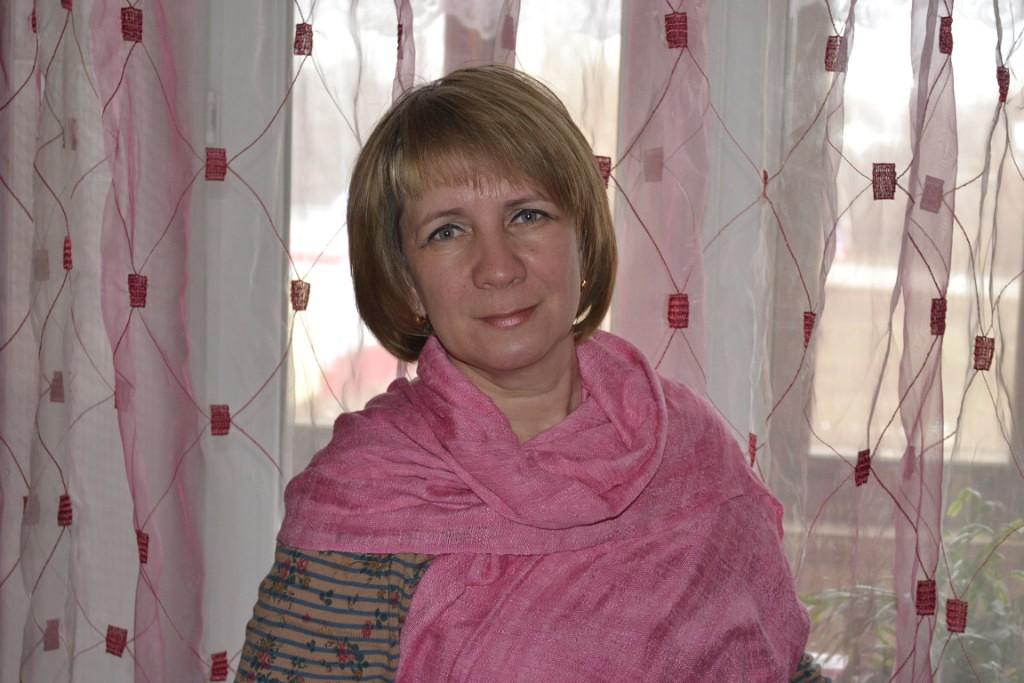 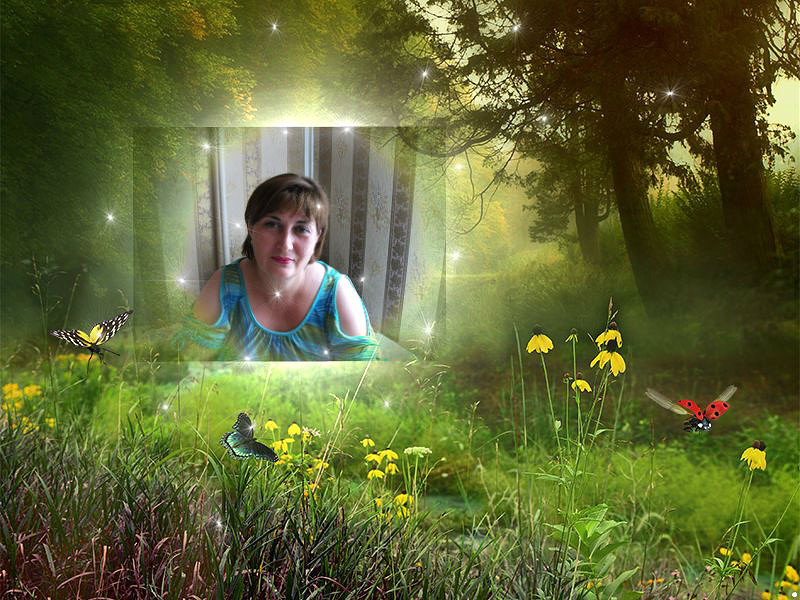 Наша группа: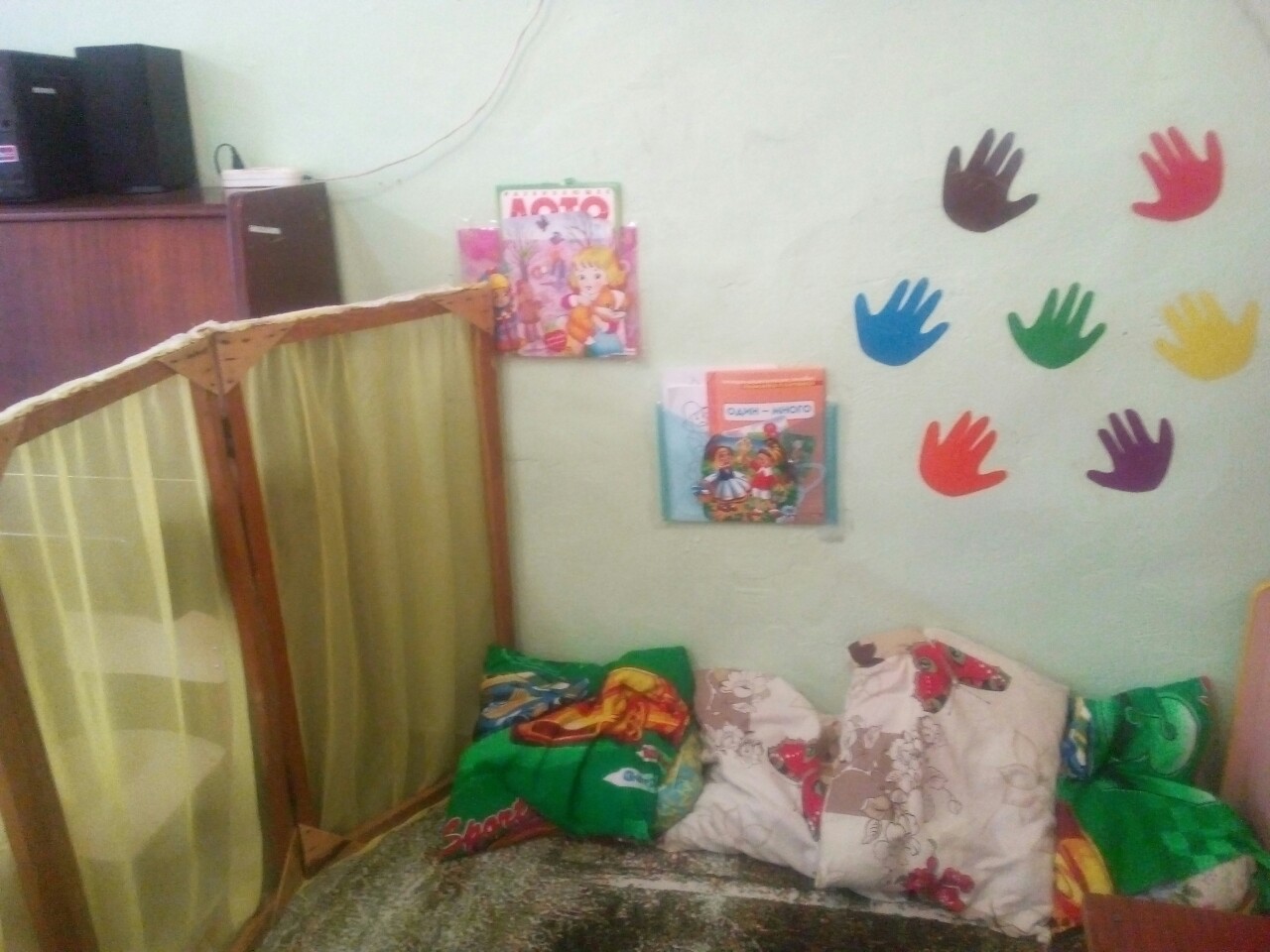 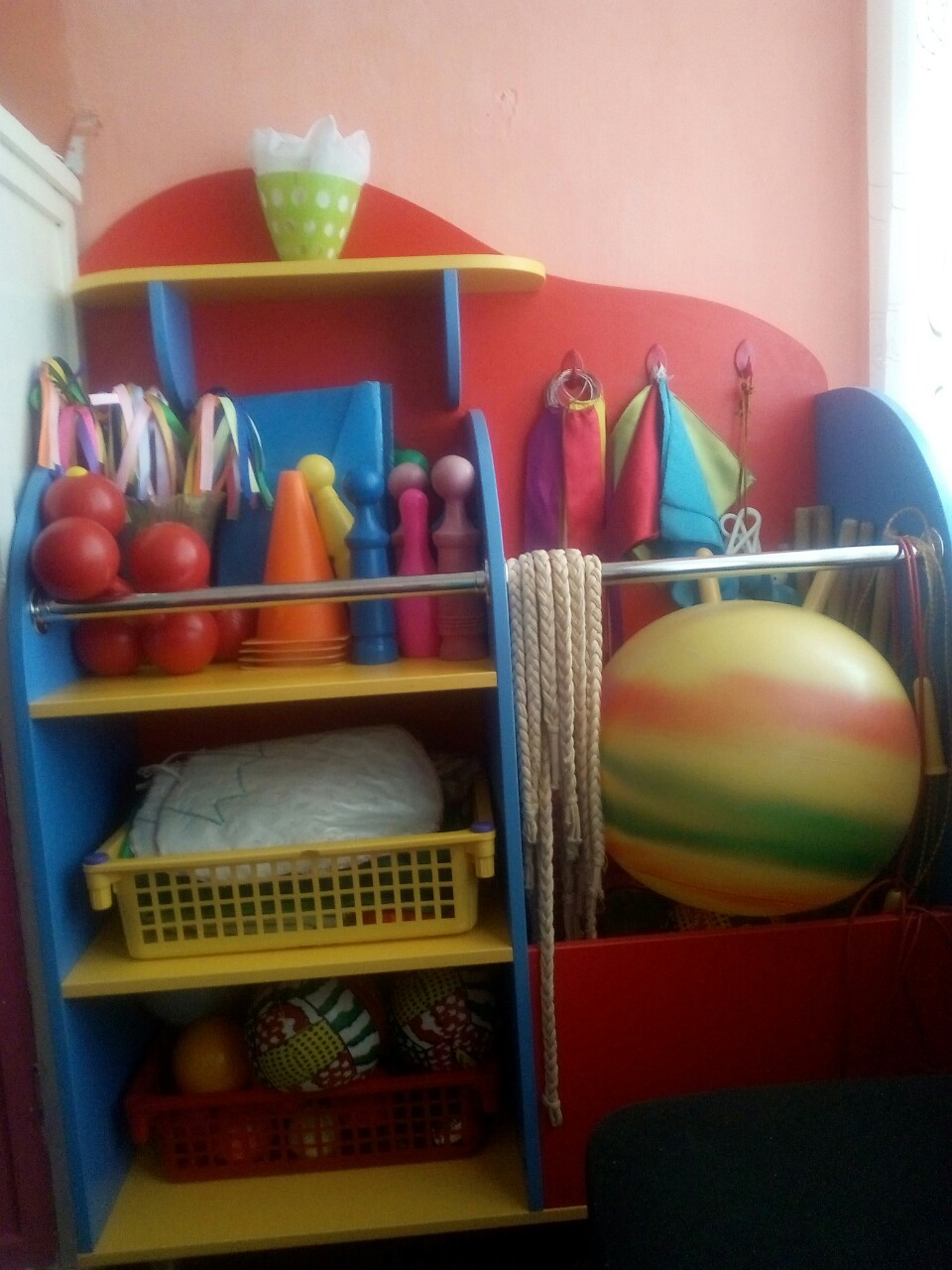 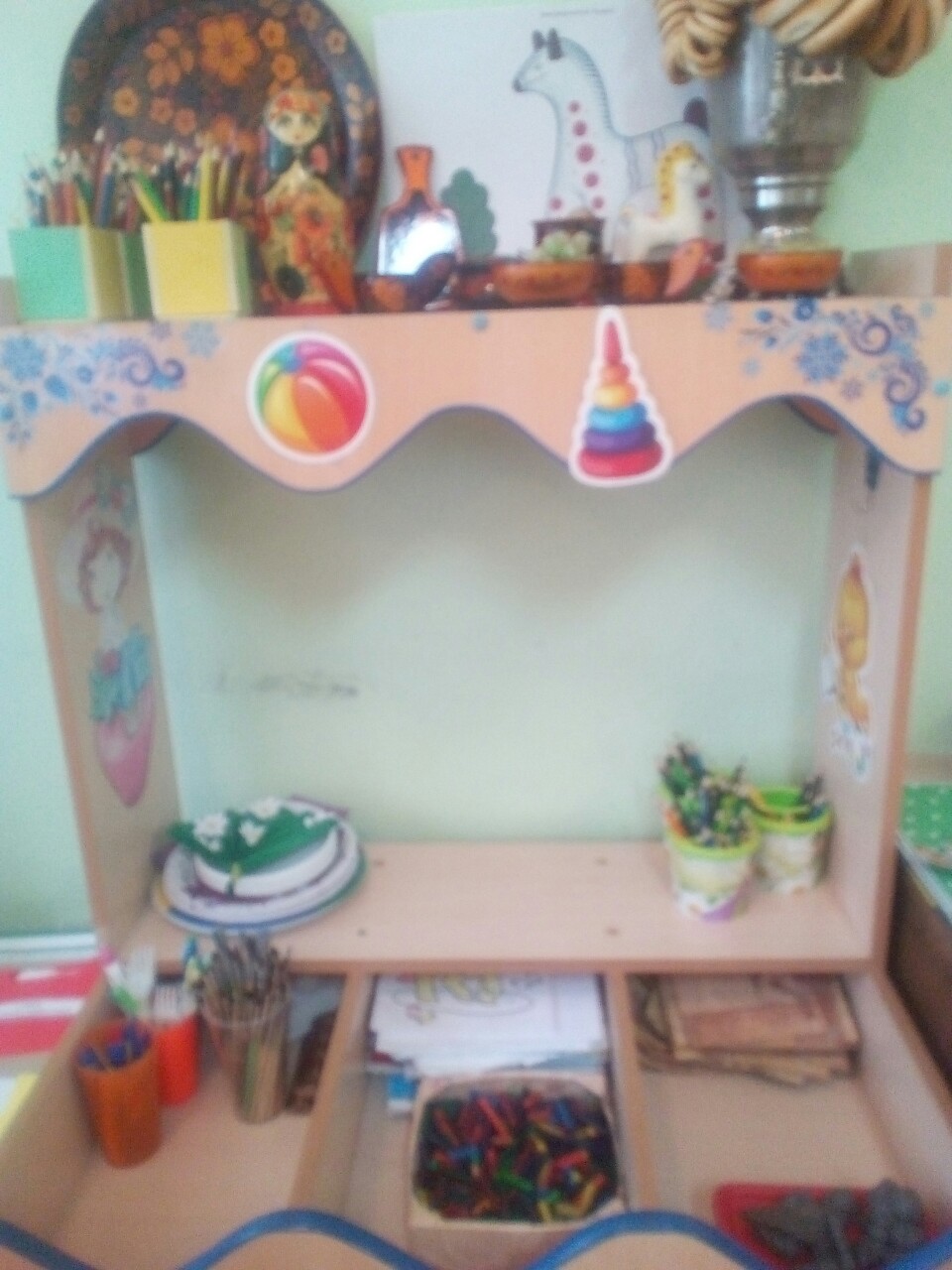 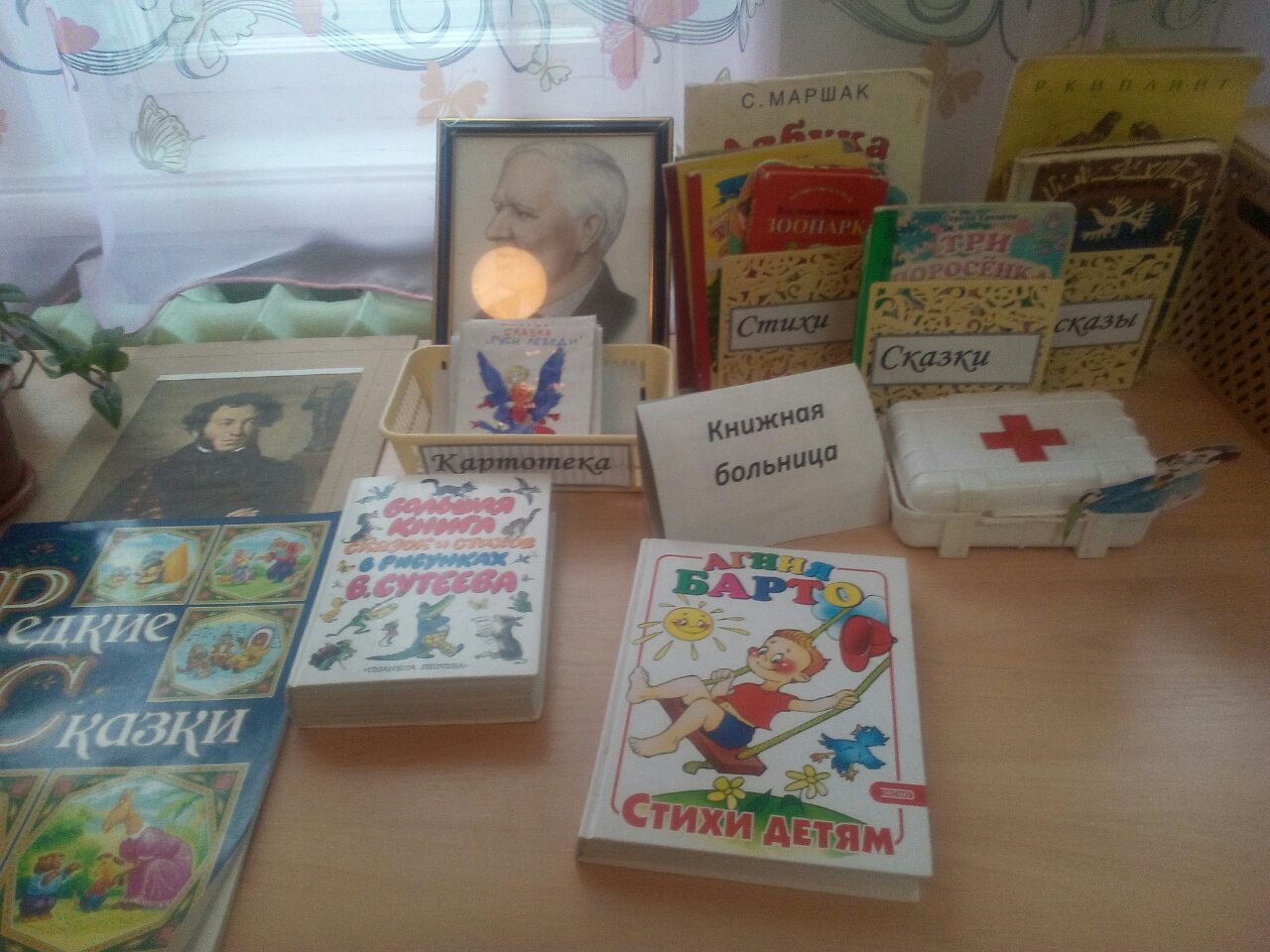 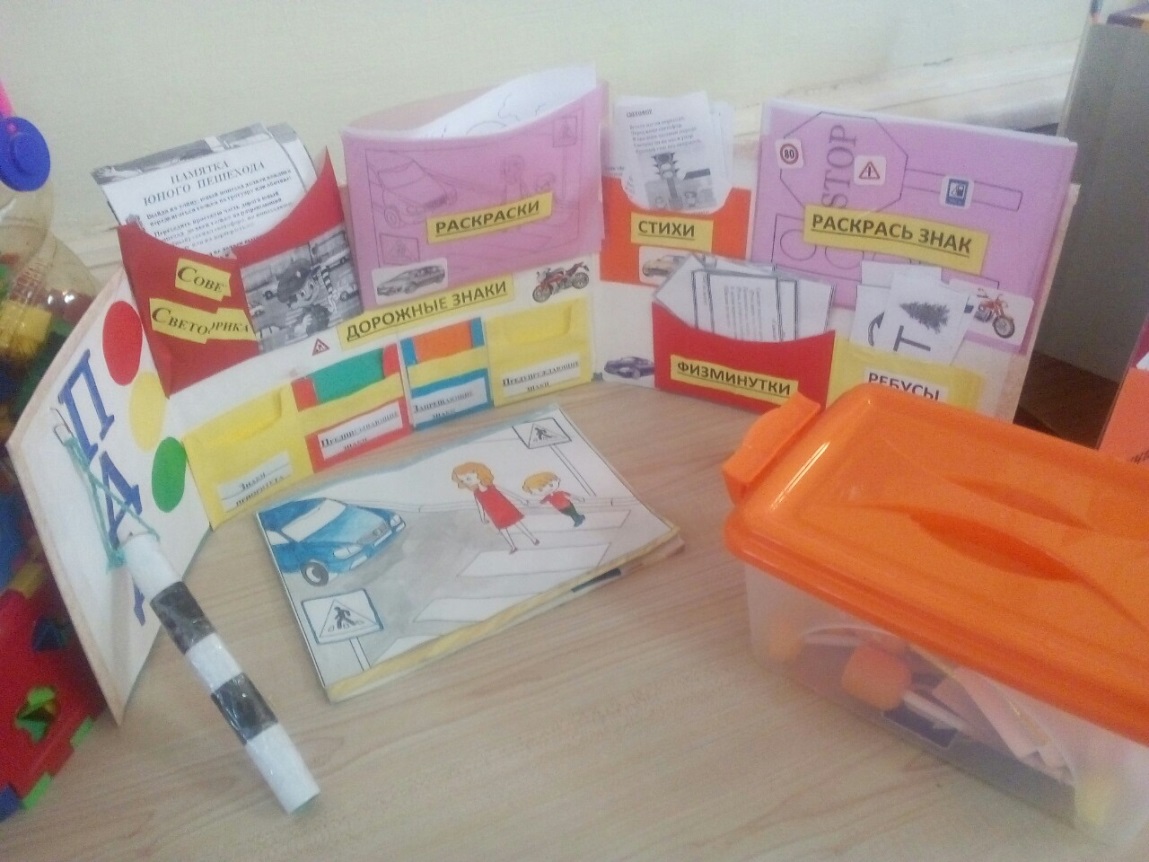 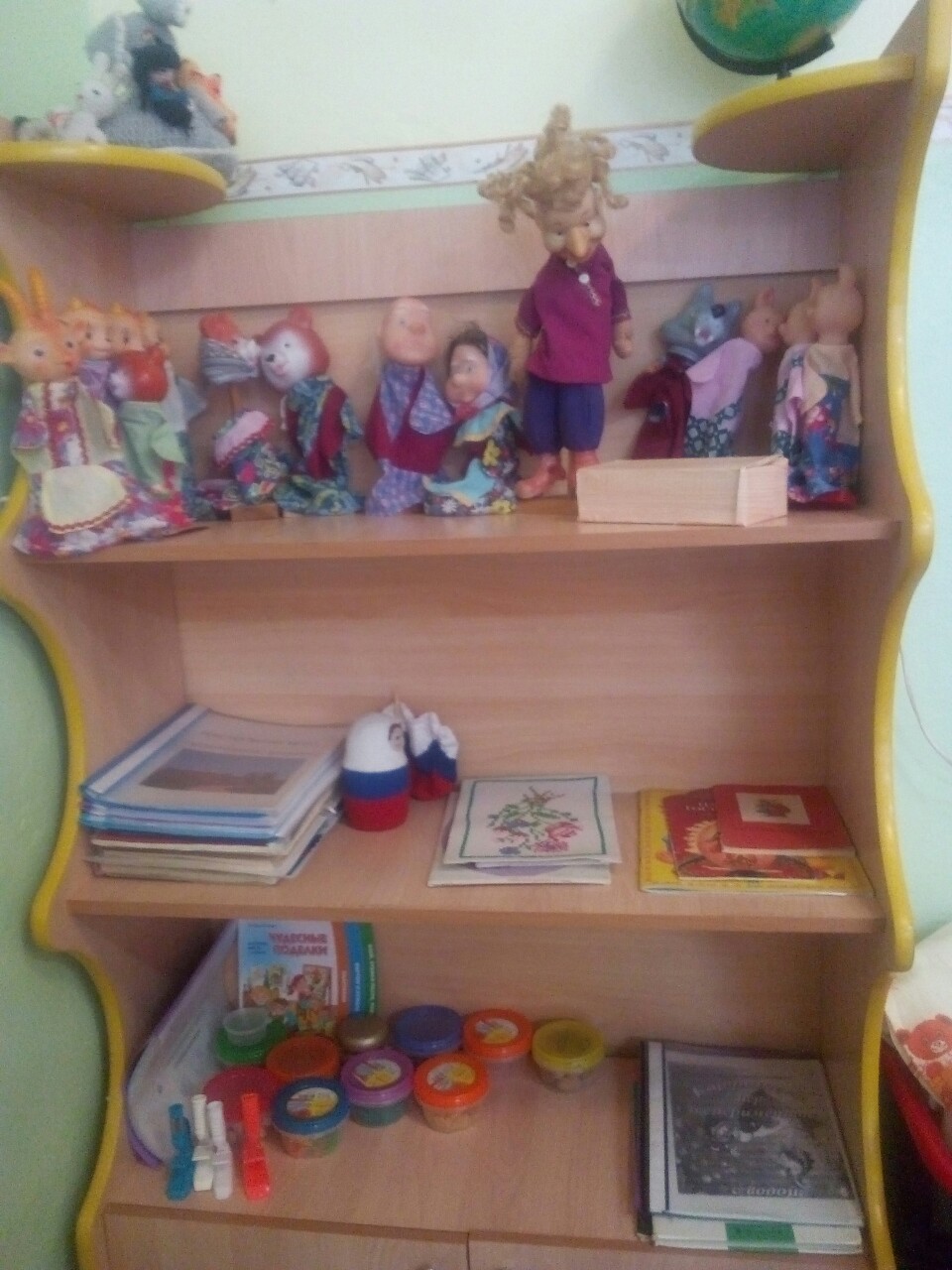 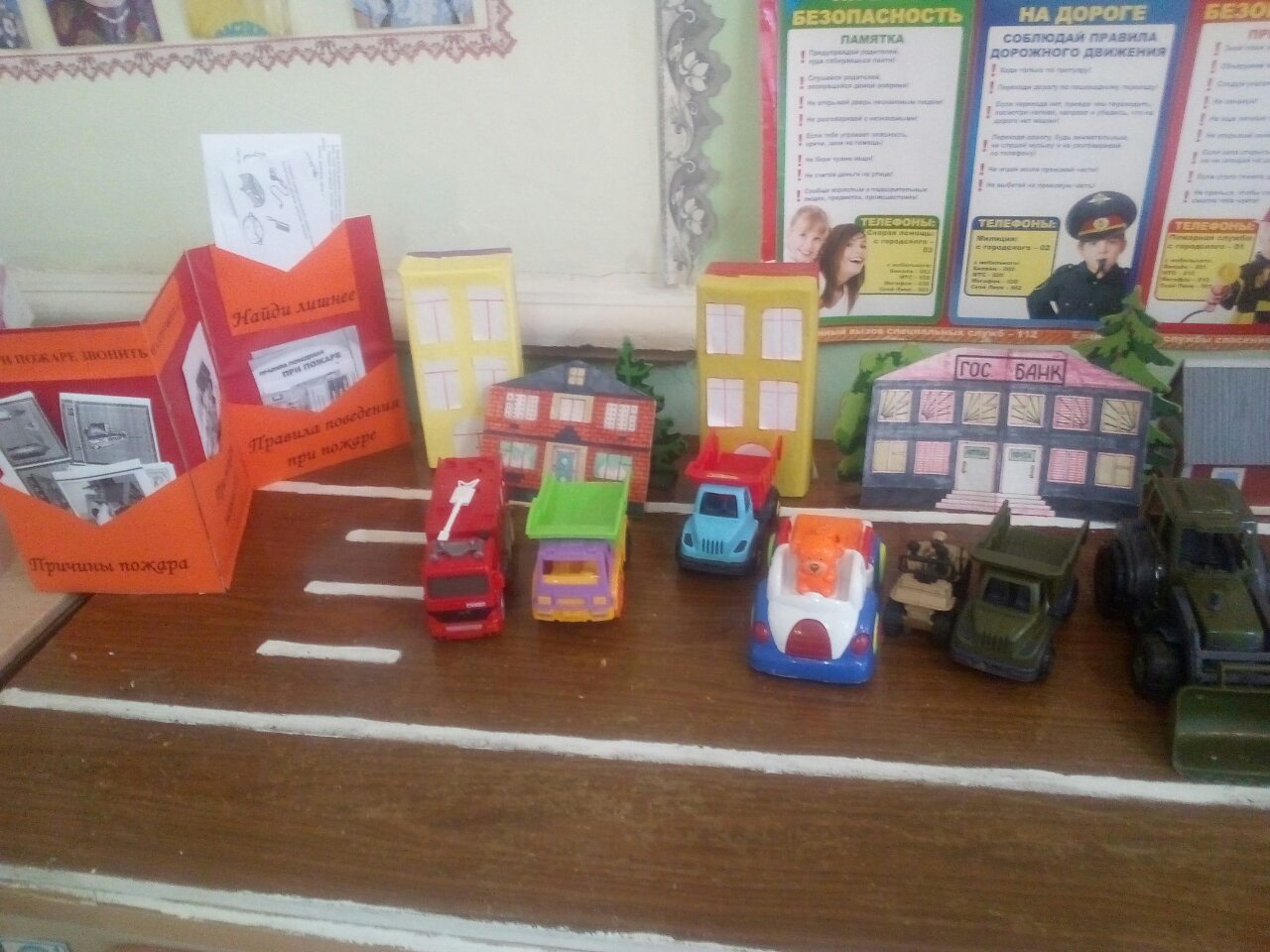 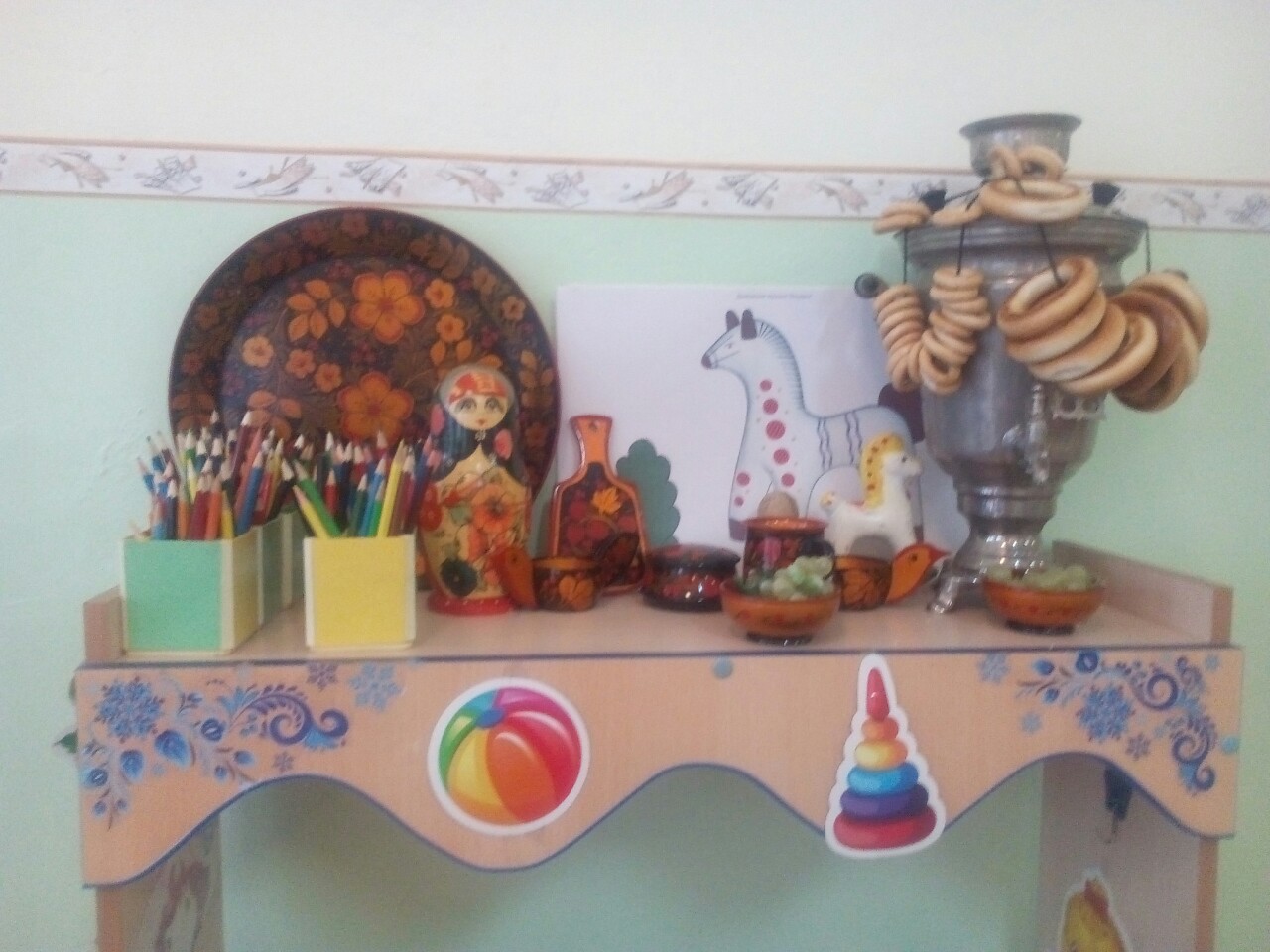 